РАССМОТРЕНО                                                          УТВЕРЖДЕНОна заседании	Директор МОУ СОШ 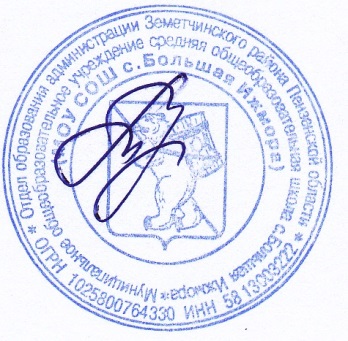 педагогического совета	с. Большая ИжмораПротокол №1	_____Т.А. Чичвархинаот «31» августа 2023 г.	Приказ № 71 	от «31» августа 2023 г.АДАПТИРОВАННАЯ РАБОЧАЯ ПРОГРАММА (вариант 1) ИЗОБРАЗИТЕЛЬНОЕ ИСКУССТВО 4 классПояснительная запискаРабочая программа по рисованию предназначена для учащихся 4 класса с умственной отсталостью (интеллектуальными нарушениями). Рабочая программа разработана в  соответствии с Федеральным законом от 29.12.2012 № 273 – ФЗ «Об образовании в Российской Федерации», с  приказом от 19.12.2014 № 1599 об утверждении  Федерального государственного образовательного стандарта для обучающихся с умственной отсталостью (интеллектуальными нарушениями), на основе программы «Изобразительное искусство» для специальных (коррекционных) образовательных учреждений 0–4 классы»,  автор М.Ю. Рау, Цель рабочей программы  – всестороннее  развитие личности обучающегося с умственной отсталостью (интеллектуальными нарушениями) в процессе приобщения его к художественной культуре и обучение умению видеть прекрасное в жизни и искусстве; формировании элементарных знаний об изобразительном искусстве, общих и специальных умений и навыков изобразительной деятельности (в рисовании, лепке, аппликации), развитии зрительного восприятия формы, величины, конструкции, цвета предмета, его положения в пространстве, адекватного отображения его в рисунке, аппликации, лепке; развитие умения пользоваться полученными практическими навыками в повседневной жизни.Рабочая программа по рисованию в 4 классе решает следующие задачи:обучение изобразительным техникам и приёмам с использованием различных материалов, инструментов и приспособлений, разным видам изобразительной деятельности (рисованию, аппликации, лепке);развитие эмоционального восприятия произведений искусства, умения анализировать их содержание, умения выполнять тематические и декоративные композиции; формирование элементарных знаний о видах и жанрах изобразительного искусства искусствах, практических умений в разных видах художественно – изобразительной деятельности (в рисовании, аппликации, лепке);коррекции ручной моторики; улучшения зрительно-двигательной координации путем использования вариативных и многократно повторяющихся действий с применением разнообразных технических приемов рисования, лепки и выполнения аппликации;воспитание интереса к занятиям изобразительной деятельностью.В программе   по рисованию обозначены два уровня овладения предметными результатами: минимальный и достаточный. Достаточный уровень освоения предметными результатами не является обязательным для всех обучающихся. Минимальный уровень является обязательным для всех обучающихся с умственной отсталостью. Отсутствие достижения этого уровня в 4 классе не является препятствием к продолжению образования по данному варианту программы. В 4 классе ведётся традиционная система отметок по 5-балльной шкалеОценка достижения обучающимися с умственной отсталостью (интеллектуальными нарушениями) предметных результатов осуществляется на принципах индивидуального и дифференцированного подходов. Усвоенные обучающимися даже незначительные по объему и элементарные по содержанию знания и умения должны выполнять коррекционно-развивающую функцию. Общая характеристика учебного предмета с учетом особенностей его освоения обучающимисяРисование как школьный учебный предмет имеет важное коррекционно – развивающее значение, так оказывает существенное воздействие на интеллектуальную, эмоциональную и двигательную сферы, способствует формированию личности учащегося с умственной отсталостью (интеллектуальными нарушениями).Обучение рисованию учащихся с умственной отсталостью (интеллектуальными нарушениями) организовано на практической и наглядной основе.Рабочая программа по рисованию включает следующие разделы:Обучение композиционной деятельности;Развитие у учащихся умений воспринимать и изображать форму предметов, пропорции, конструкцию;Развитие у учащихся восприятия цвета предметов и формирование умений передавать его в живописи;Обучение восприятию произведений искусства.Обучение композиционной деятельности. В 4 классе в процессе обучения композиционной деятельности устанавливаются пространственные и смысловые связи, с этой целью используется методика работы с «подвижной» аппликацией, с правильным и ошибочным изображением. Продолжается работа по закреплению следующих умений: размещать рисунок на изобразительной плоскости в зависимости от содержания рисунка, соотносить размер рисунка и величину листа бумаги, изображать на листе бумаги предметы, соблюдая их пространственные соотношения, самостоятельно планировать свою изобразительную деятельность. Также в данном разделе предусмотрена работа над декоративной композицией, с различными вариантами построения композиции, закрепляется умение передавать ритм в полосе узора, соблюдая очерёдность формы и цвета его элементов. Повторяется работа над тематической композицией, характер заданий усложняется и сочетания видов работ для совершенствования графических образов объектов становятся более разнообразными.Развитие у учащихся умений воспринимать и изображать форму предметов, пропорции, конструкцию. Ведущими видами работы в этом разделе являются лепка – аппликация – рисунок в названной последовательности. Развитие у учащихся умений воспринимать и изображать предметы, передавая в рисунке сходство с натурой, осуществляется с учётом особенностей познавательной деятельности детей с нарушением интеллекта. Продолжается работа по формированию следующих умений: обследовать предмет, проводить анализ предмета с целью его изображения, используя последовательность в видах работ (сначала лепка, затем аппликация и рисование); соотносить форму предмета с геометрическими фигурами; передавать движения одушевлённых и неодушевлённых предметов. Развитие у учащихся восприятия цвета предметов и формирование умений передавать его в живописи.  При работе в данном разделе уделяется внимание обучению детей правильно организовать своё рабочее место, пользоваться красками и кистью. Продолжается работа по формированию следующих умений: иметь представление о цвете, красках и приёмах работы красками и кистью. В 4 классе совершенствуются приёмы работы с красками: осветление цвета, затемнение цвета, получение некоторых оттенков, подбор цветовых сочетаний, совершенствование умений раскрашивания в технике «по – мокрому», «по – сухому».Обучение восприятию произведений искусства.  Предусмотрена работа по сообщению сведений о деятельности художника, скульптора, ведётся работа над пониманием видов и жанров изобразительного искусства. В процессе обучения рисованию учащиеся рисуют, составляют аппликацию, лепят, знакомятся с законами композиции и свойствами цвета, с различными видами и жанрами искусства и с некоторыми доступными по содержанию произведениями известных художников. На каждом уроке предусмотрена работа по обогащению словаря и развитию речи.  Также на уроках рисования используется разнообразный игровой и графический материал, осуществляется работа, направленная на развитие у учащихся зрительного внимания, восприятия предметов и их свойств (формы, величины, цвета, количества деталей и их положения по отношению друг к другу), на формирование представлений. Большое внимание отведено совершенствованию мелких, дифференцированных движений пальцев и кисти рук, зрительно-двигательной координации, выработке изобразительных навыков, чтобы учащиеся могли осознанно выполнять движения карандашом (фломастером) в заданном направлении, изменять направление движения, прекращать движение в нужной точке.      Все уроки проводятся в занимательной форме. Для этого необходимо иметь соответствующие дидактические пособия: строительные конструкторы с комплектом цветных деталей, раскладные пирамидки, плоские и объемные геометрические фигуры разной величины, полоски цветного картона разной длины и ширины, плакаты с образцами несложных рисунков, геометрическое лото, а также различные игрушки. Подбираемый к уроку материал для демонстрации должен быть доступен пониманию учащихся по содержанию и отвечать их интересам.Результаты освоения учебного предметаПрограмма обеспечивает достижение учащимися личностных результатов:-  осознание себя как гражданина России; формирование чувства гордости за свою Родину; - формирование уважительного отношения к иному мнению, истории и культуре других народов;- развитие адекватных представлений о собственных возможностях, о насущно необходимом жизнеобеспечении;- овладение начальными навыками адаптации в динамично изменяющемся и развивающемся мире;- овладение социально-бытовыми умениями, используемыми в повседневной жизни;-  владение навыками коммуникации и принятыми нормами социального взаимодействия;- способность к осмыслению социального окружения, своего места в нём, принятие соответствующих возрасту ценностей и социальных ролей;- принятие и освоение социальной роли обучающегося, формирование и развитие социально значимых мотивов учебной деятельности;- развитие навыков сотрудничества с взрослыми и сверстниками в разных социальных ситуациях; - формирование эстетических потребностей, ценностей и чувств;- развитие этических чувств, доброжелательности и эмоционально- нравственной отзывчивости, понимания и сопереживания чувствам других людей;- формирование установки на безопасный, здоровый образ жизни, наличие мотивации к творческому труду, работе на результат, бережному отношению к материальным и духовным ценностям;-  формирование готовности к самостоятельной жизни.Программа обеспечивает достижение учащимися 4 класса базовых учебных действий:1.  Личностные учебные действия:положительное отношение к окружающей действительности, готовность к организации взаимодействия с ней, и эстетическому её восприятию; 2.  Коммуникативные учебные действияиспользовать принятые ритуалы социального взаимодействия с одноклассниками и учителем;обращаться за помощью и принимать помощь; слушать и понимать инструкцию к учебному заданию в разных видах деятельности и быту;сотрудничать со взрослыми и сверстниками в разных социальных ситуациях;доброжелательно относиться, сопереживать, конструктивно взаимодействовать с людьми.3.  Регулятивные учебные действия:входить и выходить из учебного помещения со звонком;ориентироваться в пространстве класса (зала, учебного помещения);пользоваться учебной мебелью;адекватно использовать ритуалы школьного поведения (поднимать руку, вставать и выходить из – за парты и т.д.);работать с учебными принадлежностями (инструментами) и организовывать своё рабочее место;принимать цели и произвольно включаться в деятельность, следовать предложенному плану и работать в общем темпе;активно участвовать в деятельности, контролировать и оценивать свои действия и действия одноклассников; соотносить свои действия и их результаты с заданными образцами, принимать оценку деятельности, оценивать её с учётом предложенных критериев, корректировать свою деятельность с учётом выявленных недочётов;4.  Познавательные учебные действиявыделять существенные, общие и отличительные свойства предметов;делать простейшие обобщения, сравнивать, классифицировать на наглядном материале;пользоваться знаками, символами, предметами – заместителями;читать;наблюдать; работать с информацией (понимать изображение, устное высказывание, предъявленное на бумажных и электронных носителях); Предметные результаты.К концу обучения в 4   классе учащиеся должны следующие знатьДостаточный уровеньматериал для развития речи, изучавшийся на уроках рисования;способы работы по мокрой и сухой бумаге;названия жанров живописи (пейзаж, натюрморт, портрет, рисунок на тему жизни, сюжетный);названия некоторых национальных промыслов (Гжель, Каргополь, Дымково, Городец).Минимальный уровеньматериал для развития речи, изучавшийся на уроках рисования;названия жанров живописи (пейзаж, натюрморт, портрет, рисунок на тему жизни, сюжетный);названия некоторых национальных промыслов (Гжель, Каргополь, Дымково, Городец).К концу обучения в 4   классе учащиеся должны уметь:Достаточный уровеньрисовать с натуры (рассматривать предмет, находить его форму, выделять части, видеть пропорции);рисовать по памяти, после проведённых наблюдений;использовать планы и хотя бы частичное загораживание одних предметов другими в работе над аппликацией или в рисунке;выбирать для рисунка лист бумаги нужной формы, размера;применять осевую линию при рисовании симметричных предметов;сочинять узор, используя ритм формы, цвета элементов узора и симметрию в его композиции;составлять и затемнять краски, используя белила и чёрную краску;закрашивать силуэт краской, разведённой до нужной консистенции;рисовать по мокрой и по сухой бумаге, используя приёмы этой работы с краской и кистью;в работе над аппликацией составлять целое изображение из частей.Минимальный уровеньрисовать с натуры (рассматривать предмет, находить его форму, выделять части, видеть пропорции);рисовать по памяти, после проведённых наблюдений;использовать планы и хотя бы частичное загораживание одних предметов другими в работе над аппликацией или в рисунке;выбирать для рисунка лист бумаги нужной формы, размера;применять осевую линию при рисовании симметричных предметов;сочинять узор, используя ритм формы, цвета элементов узора и симметрию в его композиции;составлять и затемнять краски, используя белила и чёрную краску;закрашивать силуэт краской, разведённой до нужной консистенции;рисовать по мокрой и по сухой бумаге, используя приёмы этой работы с краской и кистью;в работе над аппликацией составлять целое изображение из частей.Содержание учебного предметаОбучение композиционной деятельности. Рисование с натуры «Овощи и фрукты».Рисование с натуры «Ваза с цветами».Рисование на тему «В деревне» (дома, деревья на двух-трёх планах).Рисование на тему «Деревья осенью. Дует ветер».Декоративное рисование «Платочек».Декоративное рисование «Полотенце».Декоративная лепка «Избушка Бабы-яги».Аппликация «Улица города: дома, деревья, машины».Развитие у учащихся умений воспринимать и изображать форму предметов, пропорции, конструкцию. Лепка на картоне «Дерево на ветру».Знакомство с каргопольскими игрушками. Лепка игрушки «Лошадка».Лепка с натуры предметов симметричной формы «Божья коровка».Лепка с натуры предметов симметричной формы «Бабочка».Аппликация «Круглая салфетка» (составление узора в круге).Аппликация с дорисовыванием «Неваляшка».Зарисовка простым карандашом «Неваляшка». (раскрашивание гуашью)Аппликация с дорисовыванием «Мишка».Зарисовка простым карандашом «Мишка». (раскрашивание гуашью)Аппликация «Дерево». (составление целого изображения способом обрыва кусков бумаги)Рисование с натуры листьев деревьев (берёза, осина, дуб в осенней окраске) с раскрашиванием в технике «по мокрому».Знакомство с элементами гжельской росписи. Аппликация «Тарелка».Рисование элементов гжельской росписи «Узор для тарелки» (тарелка – готовая форма).Рисование с натуры «Машинка – игрушка».Развитие у учащихся восприятия цвета предметов и формирование умений передавать его в живописи. Упражнения в получении осветления и затемнения цвета с помощью красок. Раскрашивание осенних листьев по мокрой бумаге.Рисование кистью «Праздничный салют». (в технике по – сухому)Рисование кистью «Сказочные цветы». (в технике по – мокрому)Рисование кистью элементов росписи посуды Гжели. (синяя и голубая гуашь)Раскрашивание нарисованной карандашом игрушки «Чебурашка». (акварель, гуашь)Обучение восприятию произведений искусства.Беседа по картинам об осени (В. Поленов «Букет цветов», И. Левитан «Дубовая роща», «Одуванчик»).Беседа по картинам на тему «Зима пришла». (В. Поленов «Ранний снег», Ф. Васильев «Зима».)Беседа по картинам К. Юона  «Весенний солнечный день», «Конец зимы. Полдень». Произведения скульптуры «Крестьянка» В. Мухиной.Беседа по картинам И. Левитана «Белая сирень», «Июньский день. (Лето)».Тематическое планирование                            Календарно- тематическое планирование по рисованию                                                            4 класс                                                                       (1 час в неделю).                                   Наименование    разделовВсего часов1.Обучение композиционной деятельности.7ч2.Развитие у учащихся умений воспринимать и изображать форму предметов, пропорции, конструкцию.15ч3.Развитие у учащихся восприятия цвета предметов и формирование умений передавать его в живописи.6ч4.Обучение восприятию произведений искусства.6чВсегоВсего34ч№п/пТема урокаДата1.Рисование с натуры «Овощи и фрукты».1ч2.Рисование с натуры «Ваза с цветами».\1ч3.Рисование на тему «В деревне» (дома, деревья на двух-трёх планах).1ч4.Рисование на тему «Деревья осенью. Дует ветер».1ч5.Декоративное рисование «Платочек».1ч6.Декоративное рисование «Полотенце».1ч7.Декоративная лепка «Избушка Бабы-яги».1ч8.Беседа по картинам об осени (В. Поленов «Букет цветов», И. Левитан «Дубовая роща», «Одуванчик»).1ч9.Лепка на картоне «Дерево на ветру».1ч10-11Знакомство с каргопольскими игрушками. Лепка игрушки «Лошадка».2ч12Лепка с натуры предметов симметричной формы «Божья коровка».1ч13Лепка с натуры предметов симметричной формы «Бабочка».1ч14Аппликация «Круглая салфетка» (составление узора в круге)1ч15Беседа по картинам на тему «Зима пришла». (В. Поленов «Ранний снег», Ф. Васильев «Зима».)1ч16.Аппликация с дорисовыванием «Неваляшка».1ч17Зарисовка простым карандашом «Неваляшка». (раскрашивание гуашью)1ч18Аппликация с дорисовыванием «Мишка».1ч19Зарисовка простым карандашом «Мишка». (раскрашивание гуашью)1ч20Аппликация «Дерево». (составление целого изображения способом обрыва кусков бумаги)1ч21Рисование с натуры листьев деревьев (берёза, осина, дуб в осенней окраске) с раскрашиванием в технике «по мокрому».1ч22Знакомство с элементами гжельской росписи. Аппликация «Тарелка».1ч23Рисование элементов гжельской росписи «Узор для тарелки» (тарелка – готовая форма). 1ч34Рисование с натуры «Машинка – игрушка».1ч25-26Беседа по картинам К. Юона«Весенний солнечный день», «Конец зимы. Полдень». Произведения скульптуры «Крестьянка» В. Мухиной.2ч27Упражнения в получении осветления и затемнения цвета с помощью красок. 1ч28.Раскрашивание осенних листьев по мокрой бумаге.1ч29Рисование кистью «Праздничный салют». (в технике по – сухому)1ч30Рисование кистью «Сказочные цветы». (в технике по – мокрому)1ч31Рисование кистью элементов росписи посуды Гжели. (синяя и голубая гуашь)1ч32Раскрашивание нарисованной карандашом игрушки «Чебурашка». (акварель, гуашь)1ч33-34Беседа по картинам И. Левитана «Белая сирень», «Июньский день. (Лето)».2ч